	BỘ GIÁO DỤC VÀ ĐÀO TẠO      	KỲ THI TỐT NGHIỆP TRUNG HỌC PHỔ THÔNG NĂM 2018	ĐỀ THI CHÍNH THỨC	Môn thi: HÓA HỌC – KHOA HỌC TỰ NHIÊN		Thời gian làm bài: 90 phút, không kể thời gian giao đề							MÃ ĐỀ THI 215Cho biết nguyên tử khối  của các nguyên tố :H = 1; Li = 7; C = 12; N = 14; O = 16; Na = 23; Mg = 24; Al = 27; S = 32; Cl = 35,5; K = 39; Ca = 40; Cr=52;  Fe = 56; Cu = 64; Zn = 65; Rb=85,5; Ag = 108.Câu 41: Dung dịch chất nào sau đây hòa tan được Al(OH)3?	A. NaOH.	B. KCl.	C. MgCl2.	D. NaNO3.Câu 42: Crom tác dụng với lưu huỳnh (đun nóng), thu được sản phẩm là	A. CrS3.	B. Cr2(SO4)3.	C. Cr2S3.	D. CrSO4.Câu 43: Dung dịch nào sau đây không làm đổi màu quỳ tím?	A. CH3NH2.	B. NaOH.	C. N2NCH2-COOH.	D. HCl.Câu 44: Tơ nào sau đây thuộc loại tơ nhân tạo?	A. Tơ nitron.	B. Tơ capron.	C. Tơ tằm	D. Tơ xenlulozơ axetat.Câu 45: Hiện nay, nhiều nơi ở nông thôn đang sử dụng hầm biogas để xử lí chất thải trong chăn nuôi gia súc, cung cấp nhiên liệu cho việc đun nấu. Chất dễ cháy trong khí biogas là	A. Cl2.	B. CH4.	C. CO2.	D. N2.Câu 46:Chất nào sau đây được dùng để khử chua đất trong nông nghiệp?	A. CaO.	B. CaSO4.	C. CaCl2.	D. Ca(NO3)2.Câu 47: Công thức của axit oleic là	A. C2H5COOH.	B. C17H33COOH.	C. HCOOH.	D. CH3COOH.Câu 48: Kim loại nào sau đây điều chế được bằng phương pháp thủy luyện?	A. Cu.	B. Na.	C. Ca.	D. Mg.Câu 49: Kim loại nào sau đây không tan được trong dung dịch HCl?	A. Al.	B. Ag.	C. Zn.	D. Mg.Câu 50: Kim loại nào sau đây tan trong nước ở điều kiện thường?	A. Cu.	B. Fe.	C. Na.	D. Al.Câu 51: Công thức hóa học của sắt (III) clorua là	A. FeSO4.	B. FeCl2.	C. FeCl3.	D. Fe2(SO4)3.Câu 52: Chất nào sau đây thuộc loại polisaccarit?	A. Fructozơ.	B. Glucozơ.	C. Saccarozơ.	D. Tinh bột.Câu 53: Phát biểu nào sau đây đúng?	A. Đimetylamin có công thức CH3CH2NH2.		B. Glyxin là hợp chất có tính lưỡng tính.	C. Phân tử Gly-Ala-Val có 6 nguyên tử oxi		D. Valin tác dụng với dung dịch Br2 tạo kết tủa.Câu 54: Phát biểu nào sau đây đúng?	A. Tơ tằm thuộc loại tơ nhân tạo.		B. PVC được điều chế bằng phản ứng trùng hợp	C. Amilozơ có cấu trúc mạch phân nhánh.		D. Tơ visco thuộc loại tơ tổng hợp.Câu 55: Thí nghiệm nào sau đây có xảy ra ăn mòn điện hóa học?	A. Nhúng thanh Zn vào dung dịch hỗn hợp gồm CuSO4 và H2SO4.	B. Nhúng thanh Cu vào dung dịch HNO3 loãng.	C. Nhúng thanh Fe vào dung dịch HCl.	D. Đốt dây Mg trong bình đựng khí O2.Câu 56: Đốt cháy hoàn toàn m gam Al trong khí O2 dư, thu được 10,2 gam Al2O3. Giá trị của m là	A. 3,6.	B. 4,8.	C. 5,4.	D. 2,7.Câu 57: Cặp dung dịch chất nào sau đây phản ứng với nhau tạo ra chất khí?	A. NH4Cl và AgNO3.		B. NaOH và H2SO4.		C. Ba(OH)2 và NH4Cl		D. Na2CO3 và KOH.Câu 58: Tinh thể chất rắn X không màu, vị ngọt, dễ tan trong nước. X có nhiều trong mật ong nên làm cho mật ong có vị ngọt sắc. Trong công nghiệp, X được điều chế bằng phản ứng thủy phân chất Y. Tên gọi của X và Y lần lượt là	A. glucozơ và fructozơ.		B. saccarozơ và glucozơ.	C. saccarozơ và xenlulozơ.		D. fructozơ và saccarozơ.Câu 59: Este nào sau đây tác dụng với dung dịch NaOH thu được natri axetat?	A. HCOOCH3.	B. CH3COOC2H5.	C. C2H5COOCH3.	D. HCOOC2H5.Câu 60: Cho 7,5 gam amino axit X (công thức có dạng H2NCnH2nCOOH) có tác dụng hết với dung dịch HCl dư, thu được 11,15 gam muối. Số nguyên tử hiđro trong phân tử X là	A. 7.	B. 9.	C. 11.	D. 5.Câu 61: Cho 2ml chất lỏng X vào ống nghiệm khô có sẵn vài viên đá bọt, sau đó thêm từng giọt dung dịch H2SO4 đặc, lắc đều. Đun nóng hỗn hợp, sinh ra hiđrocacbon làm nhạt màu dung dịch KMnO4. Chất X là	A. ancol metylic.	B. axit axetic.	C. ancol etylic.	D. anđehit axeticCâu 62: Đun nóng 100 ml dung dịch glucozơ a (mol/l) với lượng dư dung dịch AgNO3 trong NH3. Sau khi phản ứng xảy ra hoàn toàn, thu được 21,6 gam Ag. Giá trị của a là	A. 0,1.	B. 0,5.	C. 1,0.	D. 0,2.Câu 63: Cho m gam Fe tác dụng hết với dung dịch CuSO4 dư, thu được 19,2 gam Cu. Giá trị của m là 	A. 11,2.	B. 16,8.	C. 8,4.	D. 14,0.Câu 64: Thí nghiệm nào sau đây thu được muối sắt (III) sau khi kết thúc phản ứng?	A. Cho Fe(OH)2 vào dung dịch H2SO4 loãng.	B. Cho Fe vào dung dịch HCl.	C. Cho Fe vào dung dịch CuSO4.	D. Đốt cháy Fe trong bình khí Cl2 dư.Câu 65: Thực hiện các thí nghiệm sau:	(a) Sục khí CO2 vào dung dịch NaOH dư.	(b) Cho kim loại Cu vào dung dịch FeCl3 dư.	(c) Cho dung dịch HCl vào dung dịch NaAlO2 dư.	(d) Cho dung dịch Fe(NO3)2 vào dung dịch AgNO3 dư.	(e) Cho dung dịch NaHCO3 vào dung dịch Ca(OH)2.Sau khi các phản ứng thúc, số thí nghiệm thu được kết tủa là	A. 5.	B. 3.	C. 4.	D. 2.Câu 66: Cho sơ đồ các phản ứng theo đúng tỉ lệ mol:	(a) 	(b) 	(c) 	(d) Biết X là hợp chất hữu cơ no, mạch hở, chỉ chứa một loại nhóm chức. Khi đốt cháy hoàn toàn X2, sản phẩm thu được chỉ gồm CO2 và Na2CO3. Phân tử khối của X4 là	A. 118.	B. 138.	C. 90.	D. 146.Câu 67: Hoà tan hoàn toàn m gam hỗn hợp gồm Na20 và Al203 (tỉ lệ mol tương ứng là 4:3) vào nước, thu được dung dịch X. Cho từ từ dung dịch HCl 1M, kết quả thí nghiệm được ghi ở bảng sau:Giá trị của a và m lần lượt làA. 15,6 và 55,4	B. 15,6 và 27,7	C. 23,4 và 56,3	D. 23,4 và 35,9Câu 68: Nung nóng 0,1 mol C4H10 có xúc tác thích hợp, thu được hỗn hợp X gồm: H2, CH4, C2H4, C2H6, C3H6, C4H8 và C5H10. Dẫn chất X qua bình đựng dung dịch Br2 dư, sau khi phản ứng hoàn toàn khối lượng bình tăng 3,64 gam và co hỗn hợp khí Y thoát ra. Đốt cháy hoản toàn Y cần vừa đủ V lít khí O2. Giá trị của V làA. 5,376	B. 6,048	C. 5,824	D. 6,272Câu 69: Đốt cháy hoàn toàn 17,16 gam triglixerit X, thu được H20 và 1,1 mol CO2.Cho 17,16 gam  X tác dụng với dung dịch NaOH vừa đủ, thu được glixerol và m gam muối. Mặt khác, 17,16 gam X tác dụng được tối đa với 0,04 mol Br2 trong dung dịch. Giá trị của m làA. 18,48	B. 17,72	C. 16,12	D. 18,28Câu 70: Cho sơ đồ các phản ứng sau:(a) 				(b)(c) (d) Các chất X5, X6 thoả mãn sơ đồ trên lần lượt là:A. KClO,H2SO4	B. Ba(SO4)2, KHSO4	C. Ba(HCO3)2, H2SO4	D. KClO, KHSO4Câu 71: Dẫn 0,02 mol hỗn hợp X (gồm hơi nước và khí CO2) qua cacbon nung đỏ, thu được 0,035 mol hỗn hợp Y gồm CO, H2 và CO2. Cho Y đi qua ống đựng 10 gam hỗn hợp gồm Fe2O3 và CuO (dư, nung nóng) sau khi các phản ứng xảy ra hoàn toàn, thu được m gam chất rắn. Giá trị của m là	A. 9,76.	B. 9,20.	C. 9,52.	D. 9,28.Câu 72: Cho các phát biểu sau:	(a) Mỡ lợn hoặc dầu dừa có thể dùng làm nguyên liệu để sản xuất xà phòng.	(b) Nước ép của quả nho chín có khả năng tham gia phản ứng tráng bạc.	(c) Trong tơ tằm có các gốc α-amino axit.	(d) Cao su lưu hóa có tính đàn hồi, lâu mòn và khó tan hơn cao su thường.	(e) Một số este có mùi thơm được dùng làm chất tạo hương cho thực phẩm và mỹ phẩm.Số phát biểu đúng là	A. 5.	B. 3.	C. 4.	D. 2.Câu 73: Hòa tan hoàn toàn m gam hỗn hợp CuSO4 và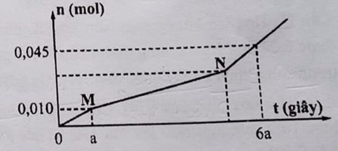 NaCl vào nước, thu được dung dịch X. Tiến hành điệnphân X với các điện cực trơ, màng ngăn xốp, dòng điệncó cường độ không đổi. Tổng số mol khí thu được trên cả hai điện cực (n) phụ thuộc vào thời gian điện phân (t)được mô tả như đồ thị bên (đồ thị gấp khúc tại các điểmM, N). Giả thiết hiệu suất điện phân là 100%, bỏ qua sự bay hơi của nước. Giá trị của m là	A. 2,77.	B. 7,57.	C. 5,97.	D. 9,17.Câu 74: Chất X (CnH2n+4O4N2) là muối amoni của axit cacboxylic đa chức; chất Y (CmH2m+4O2N2) là muối amoni của một amino axit. Cho m gam E gồm X và Y (có tỉ lệ số mol tương tứng là 7 : 3) tác dụng hết với lượng dư dung dịch NaOH đun nóng, thu được 0,17 mol etylamin và 15,09 gam hỗn hợp muối. Phần trăm khối lượng của X trong E có giá trị gần nhất với giá trị nào sau đây?	A. 52.	B. 68.	C. 71.	D. 77.Câu 75: Tiến hành thí nghiệm theo các bước sauBước 1: Cho vào hai ống nghiệm mỗi ống 2 ml etyl axetat.Bước 2: Thêm 2ml dung dịch  20% vào ống thứ nhất, 4 ml dung dịch NaOH 30% vào ống thứ hai.Bước 3: Lắc đều  cả hai ống nghiệm, lắp ống sinh hàn, đun  sôi nhẹ trong khoảng 5 phút, để nguồi. Cho các phát biểu sau:(a) Sau bước 2, chất lỏng trong cả hai ống nghiệm đều phân thành hai lớp(b) Sau bước 3, chất lỏng trong cả hai ống nghiệm đều đồng nhất.(c) Sau bước 3, ở hai ống nghiệm đều thu được sản phẩm giống nhau(d) Ở bước 3, có thể thay việc đun sôi nhẹ bằng cách đun cách thủy (ngâm trong nước nóng)(e)  Ống sinh hàn có tác dụng hạn chế sự thất thoát của các chất lỏng trong ống nghiệmSố phát biểu đúng là	A. 5	B. 4	C. 3	D. 2Câu 76: Hòa tan hết 23,18 gam hỗn hợp X gồm Fe, Mg và  vào dung dịch chứa 0,92 mol HCl và 0,01 mol , thu được dung dịch Y (chất tan chỉ có 46,95 gam hỗn hợp muối) và 2,92 gam hỗn hợp Z gồm ba khí không màu (trong đó hai khí có số mol bằng nhau). Dung dịch Y phản ứng được tối đa với 0,91 mol KOH, thu được 29,18 gam kết tủa. Biết các phản ứng xảy ra hoàn toàn. Phần trăm thể tích của khí có phân tử khối lớn nhất trong Z là	A. 75,34%	B. 51,37%	C. 58,82%	D. 45,45%Câu 77: Hỗn hợp  X gồm ba este mạch hở đều tạo bởi axit cacboxytic với ancol, trong đó hai este có cùng số nguyên tử cacbon trong phân tử. Xà phòng hóa hoàn toàn 7,76 gam X bằng dung dịch NaOH vừa đủ, thu được hỗn hợp Y gồm hai ancol đơn chức, kế tiếp trong dãy đồng đẳng va hỗn hợp Z gồm hai muối. Cho toàn bộ Y vào bình đựng kim loại Na dư, sau phản ứng có khí  thoát ra và khối lượng bình tăng 4gam.. Đốt cháy hoàn toàn Z cần vừa đủ 0,09 mol , thu được  và 4,96 gam hỗn hợp và . Phần trăm khối lượng của este có phân tử khối nhỏ nhất trong X là	A. 15,46%	B. 61,86%	C. 19,07%	D. 77,32%Câu 78: Trong quá trình bảo quản, một mẫu muối  (có khối lượng m gam) bị oxi hóa bởi oxi không khí tạo thành hỗn hợp X chứa các hợp chất của   và . Hòa tan hoàn toàn X trong dung dịch loãng chứa 0,025 mol , thu được 100ml dung dịch Y. Tiến hành hai thí nghiệm với Y:Thí nghiệm 1: Cho lượng dư dung dịch BaCl2 vào 20 ml dung dịch Y, thu được 2,33 gam kết tủaThí nghiệm 2: Thêm dung dịch (loãng, dư) vào 20 ml dung dịch Y, thu được dung dịch Z.Nhỏ từ từ dung dịch  0,1M vào Z đến khi hpản ứng vừa đủ thì hết 8,6 ml.Giá trị của m và phần trăm số mol  đã bị oxi hóa trong không khí lần lượt là	A. 11,12 và 57%	B. 6,95 và 7%	C. 6,95 và 14%	D. 11,12 và 43%Câu 79 : Hòa tan hết m gam hỗn hợp X gồm , , và vào dung dịch HCl dư, thu được 0,04 mol  và dung dịch chứa 36,42 gam hỗn hợp muối. Mặt khác, hòa toan hoàn toàn m gam X trong dung dịch chứa 0,625 mol (đặc) đun nóng, thu được dung dịch Y và a mol  (sản phẩm khử duy nhất của ). Cho 450 ml dung dịch NaOH 1M vào Y, sau khi phản ứng kết thúc thu được 10,7 gam một chất kết tủa. Giá trị của a là	A. 0,125	B. 0,155	C. 0,105	D. 0,145Câu 80 : Cho 7,34 gam hỗn hợp E gồm hai este mạch hở X và Y (đều tạo bởi axit cacboxytic và ancol; ) tác dụng vừa đủ với dung dịch NaOH, thu được một ancol Z và 6,74  gam hỗn hợp muối T. Cho toàn bộ Z tác dụng với Na dư, thu được 1,12 lít khí . Đốt cháy hoàn toàn T, thu được ,  và 0,05 mol . Phần trăm khối lượng của X trong E là	A. 30,25%	B. 81,74% 	C. 35,97%	D. 40,33%Nguyễn Đình ĐộTrường THPT Vĩnh ViễnThể tích dung dịch HCl (ml)300600Khối lượng kết tủa (gam)aa +  2,6